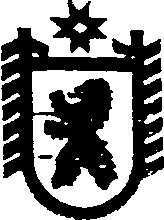 Республика КарелияАДМИНИСТРАЦИЯ СЕГЕЖСКОГО МУНИЦИПАЛЬНОГО РАЙОНАПОСТАНОВЛЕНИЕот  06 марта  2017  года  №  135  СегежаО внесении изменений в постановление  администрации Сегежского муниципального района от 22 декабря 2016 г. № 1121 В соответствии  со статьей 23 Федерального закона от 21 декабря 2001 г.            № 178-ФЗ «О приватизации государственного и муниципального имущества», Положением об организации продажи государственного или муниципального имущества посредством публичного предложения, утвержденным  постановлением Правительства Российской Федерации  от 22 июля 2002 г. № 549, статьей 61 Устава муниципального образования «Сегежский муниципальный район», решением  Совета Сегежского муниципального района от 31 января 2017 г. № 318 «Об утверждении Программы приватизации муниципального имущества муниципального образования «Сегежский муниципальный район» на 2017 год» (в редакции решения от 28 февраля 2017 г. № 328), Положением о порядке и условиях приватизации муниципального имущества муниципального образования «Сегежский муниципальный район», утвержденным решением Совета Сегежского муниципального района от 29 декабря 2016 г. № 315, в связи с тем, что продажа на  аукционе муниципального имущества муниципального образования «Сегежский муниципальный район», проведенная  в соответствии с постановлением администрации Сегежского муниципального района от 22 декабря 2016 г. № 1121 «Об утверждении условий приватизации муниципального имущества муниципального образования «Сегежский муниципальный район», признана несостоявшейся, администрация Сегежского муниципального района                               п о с т а н о в л я е т:1. Внести в постановление администрации «Сегежского муниципального района» от 22 декабря 2016 г. № 1121 «Об утверждении условий приватизации муниципального имущества муниципального образования «Сегежский муниципальный район» следующие изменения:1) в пункте 1:а) подпункт 1 изложить в следующей редакции:«1) способ приватизации имущества – продажа посредством публичного предложения»;б) подпункты 5-9 признать утратившими силу. 2) пункт 2 изложить в следующей редакции:«2.  Комитету по управлению муниципальным имуществом и земельными ресурсами  администрации Сегежского муниципального района (А.А. Гашкова): 1) разместить настоящее постановление в информационно-телекоммуникационной сети «Интернет» на официальном сайте администрации Сегежского муниципального района  http://home.onego.ru/~segadmin в течение десяти дней со дня его принятия;    2) подготовить проект постановления администрации об утверждении  информационного сообщения о продаже посредством публичного предложения муниципального имущества муниципального образования «Сегежский муниципальный район».2. Контроль за исполнением настоящего постановления возложить на председателя комитета по управлению муниципальным имуществом и земельными ресурсами администрации А.А. Гашкову.           Глава администрации Сегежского муниципального района                                                                 И.П. ВекслерРазослать: в дело, КУМИиЗР – 2, ФУ.  